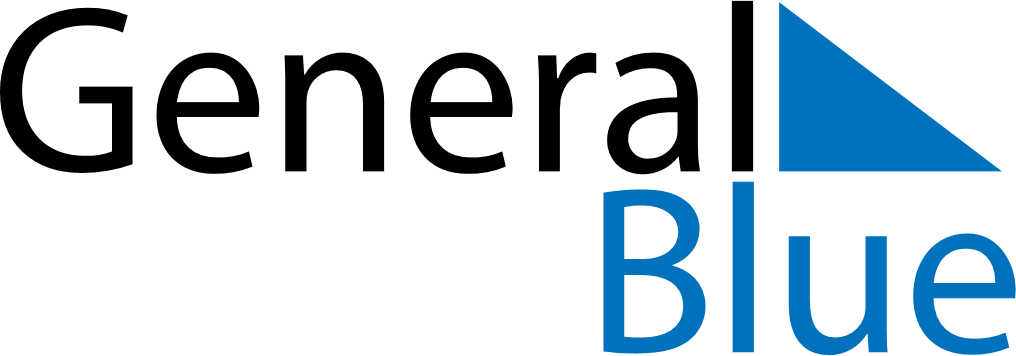 August 2025August 2025August 2025EcuadorEcuadorMondayTuesdayWednesdayThursdayFridaySaturdaySunday12345678910Declaration of Independence of Quito111213141516171819202122232425262728293031